Lampiran 8DOKUMENTASISebelum Menggunakan Media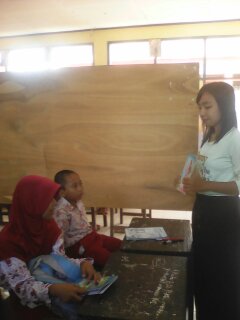 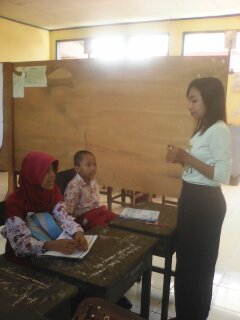 (Memperlihatkan dan memperkenalkan benda kepada ATN dan KWNSedang Menggunakan Media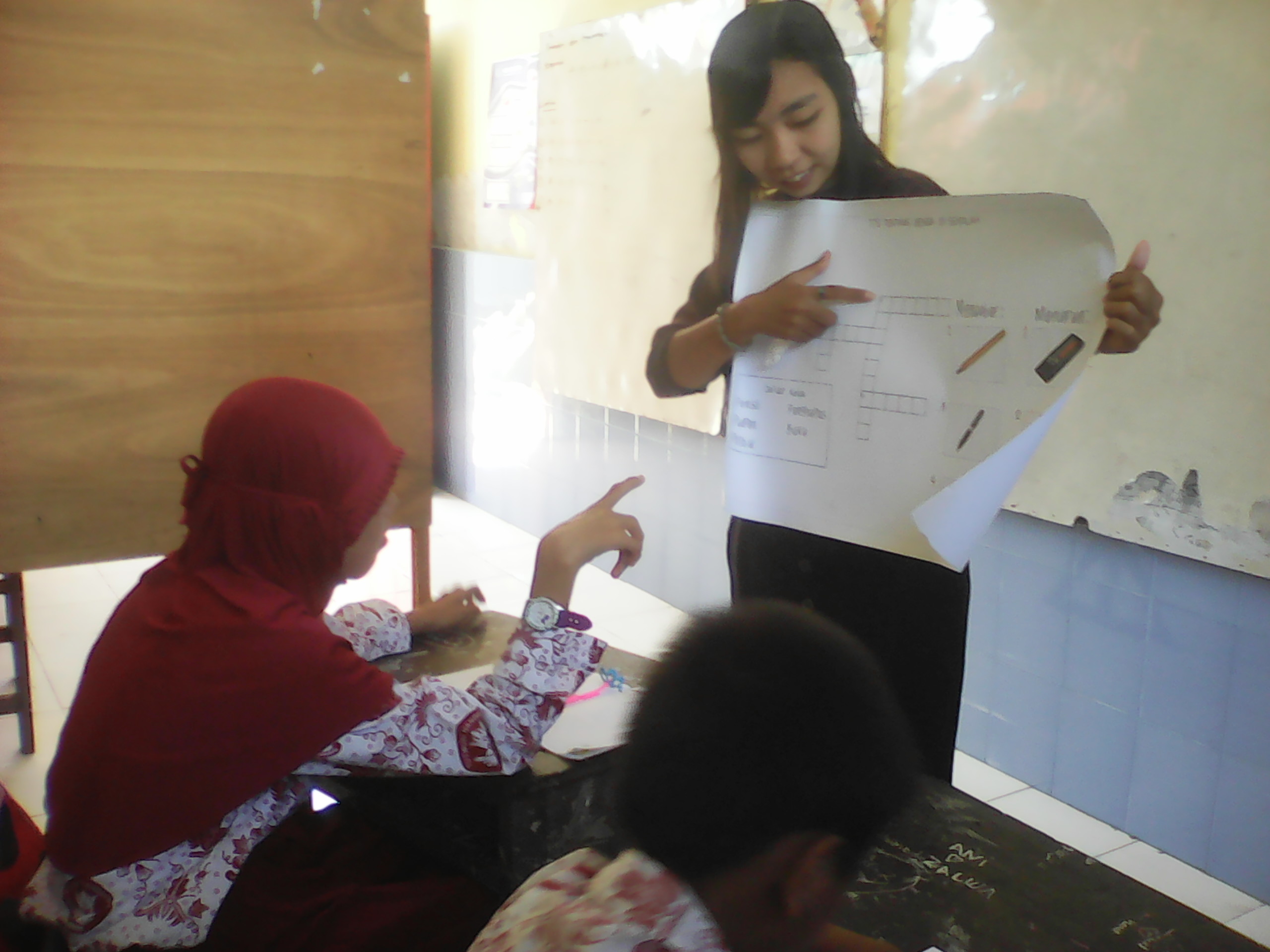 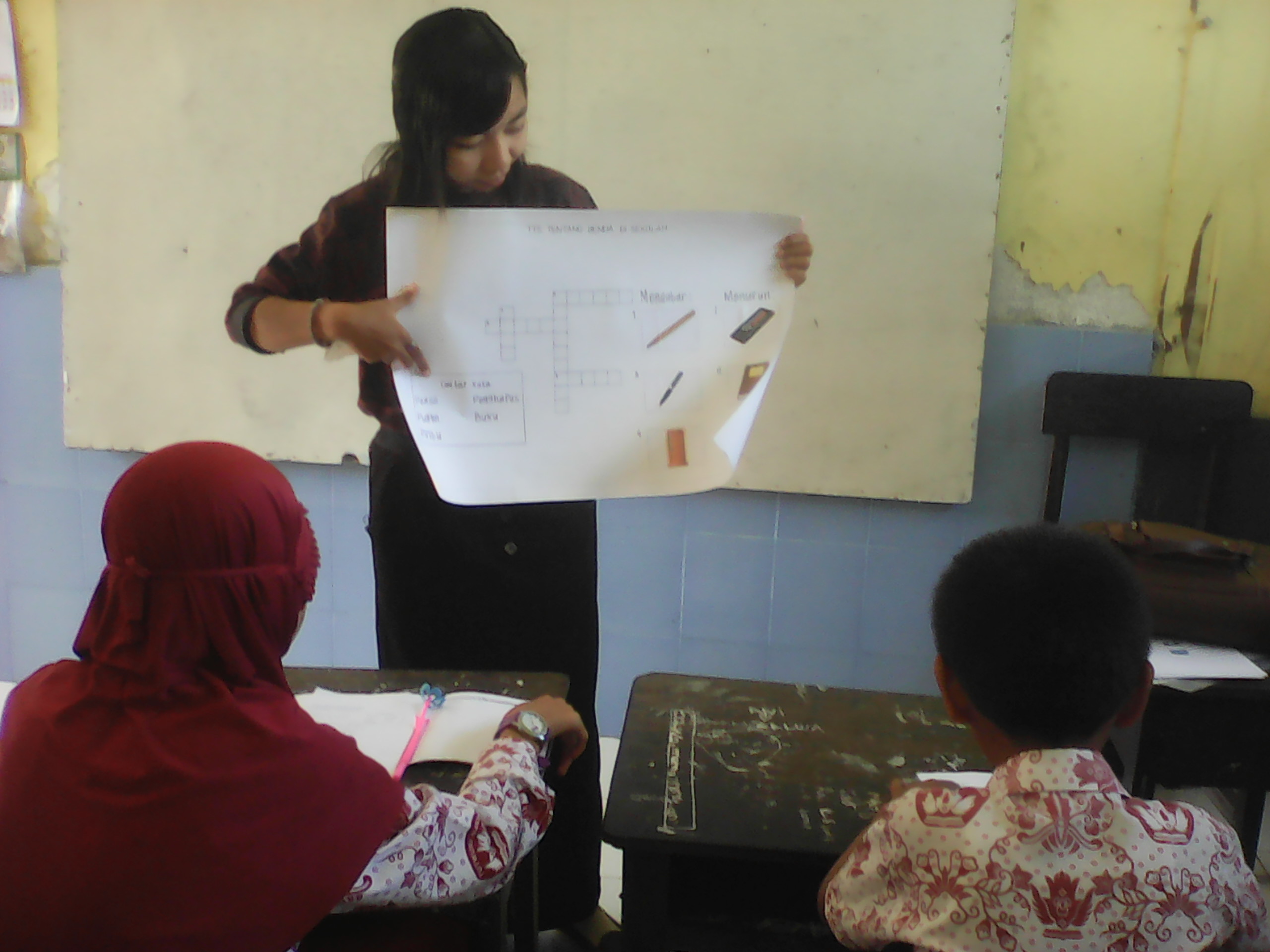 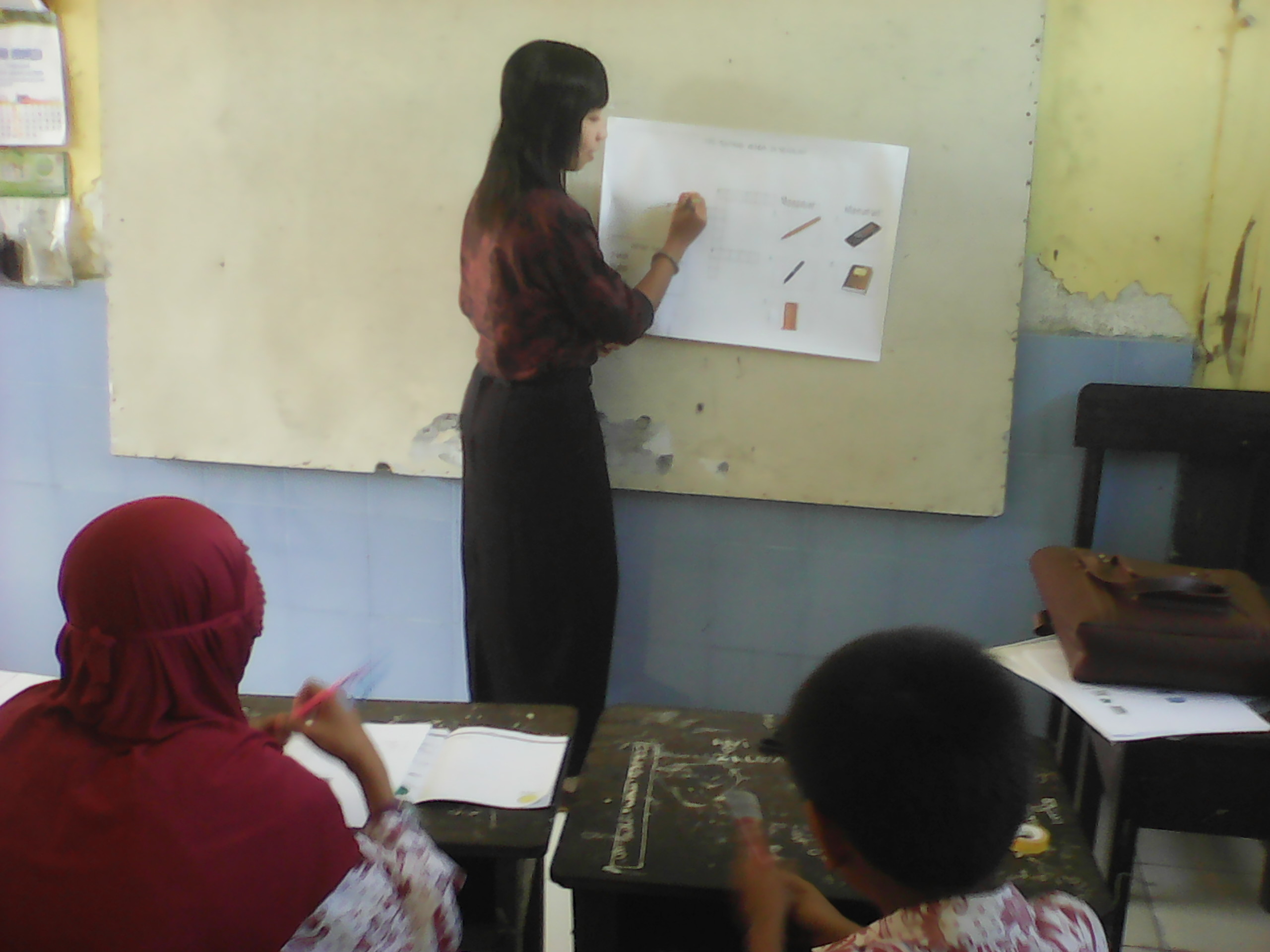 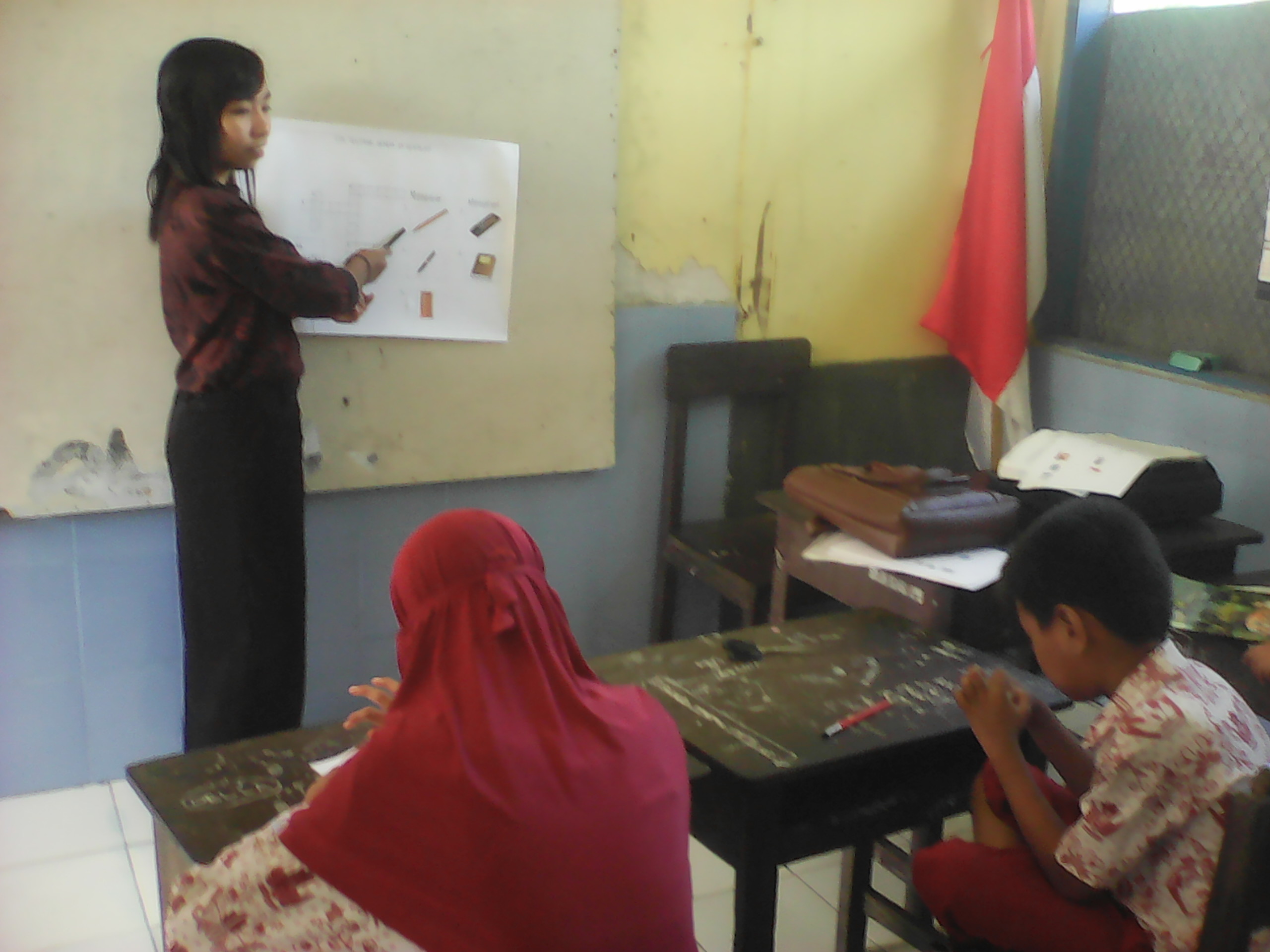 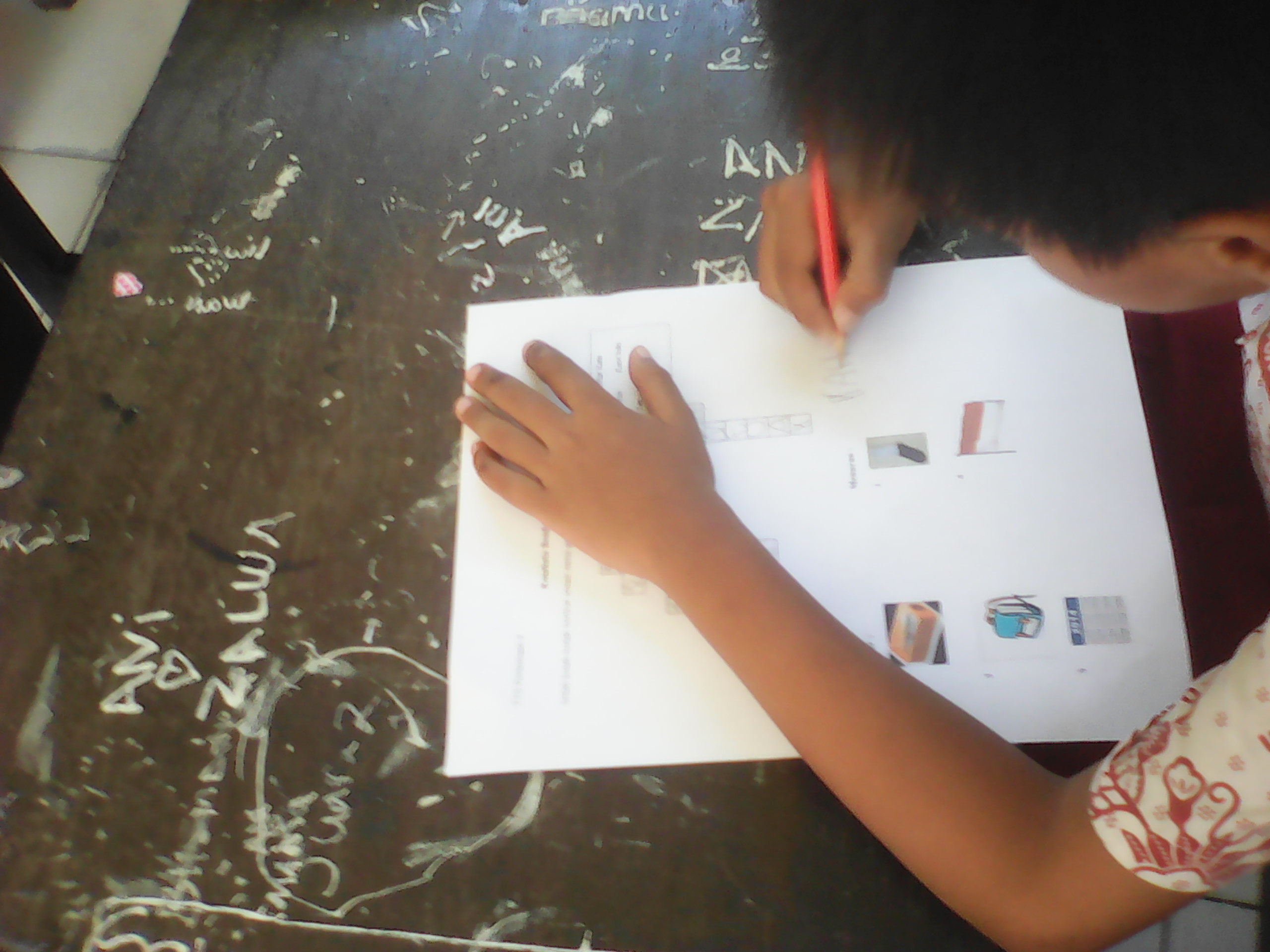 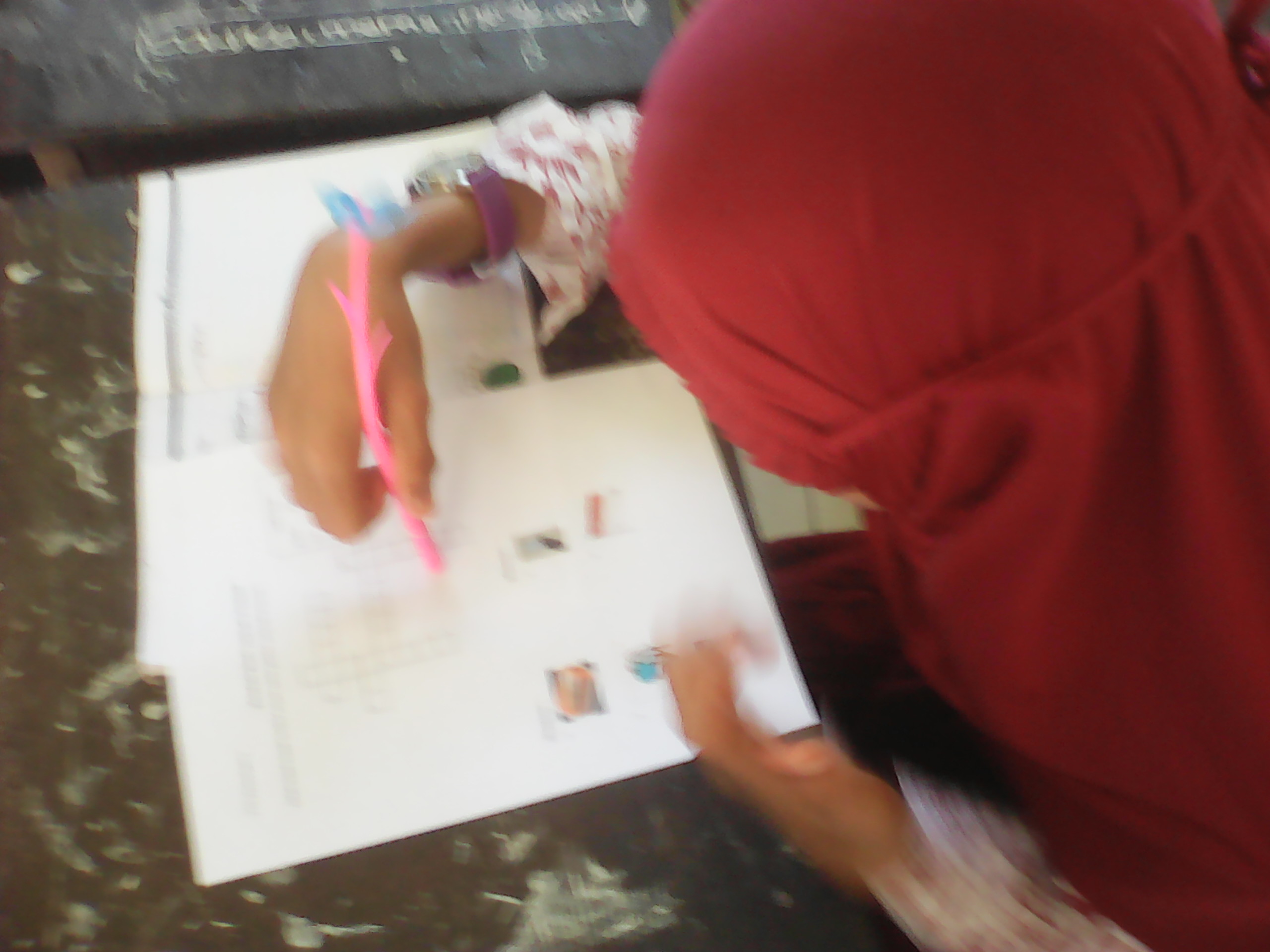 Setelah Menggunakan Media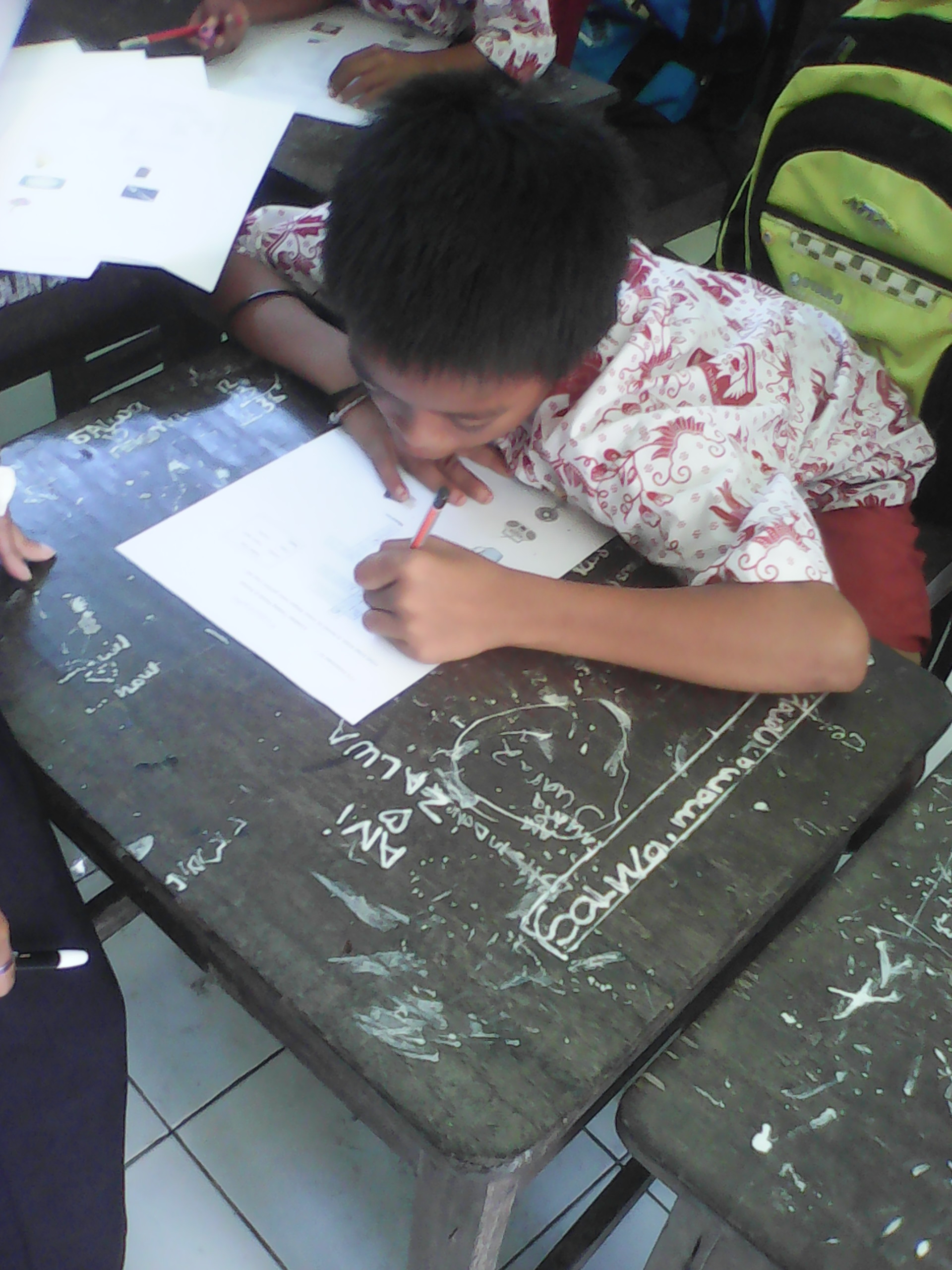 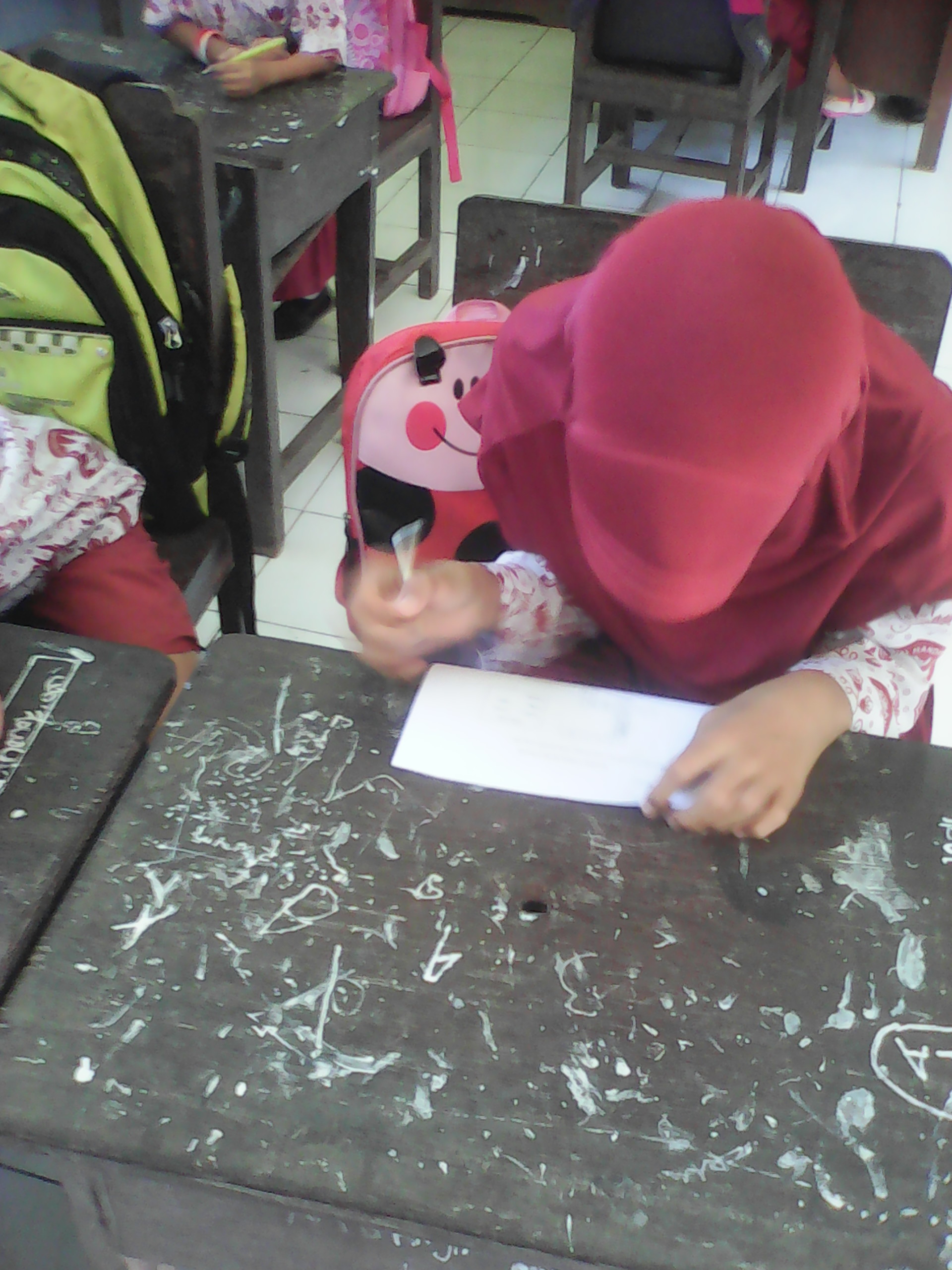 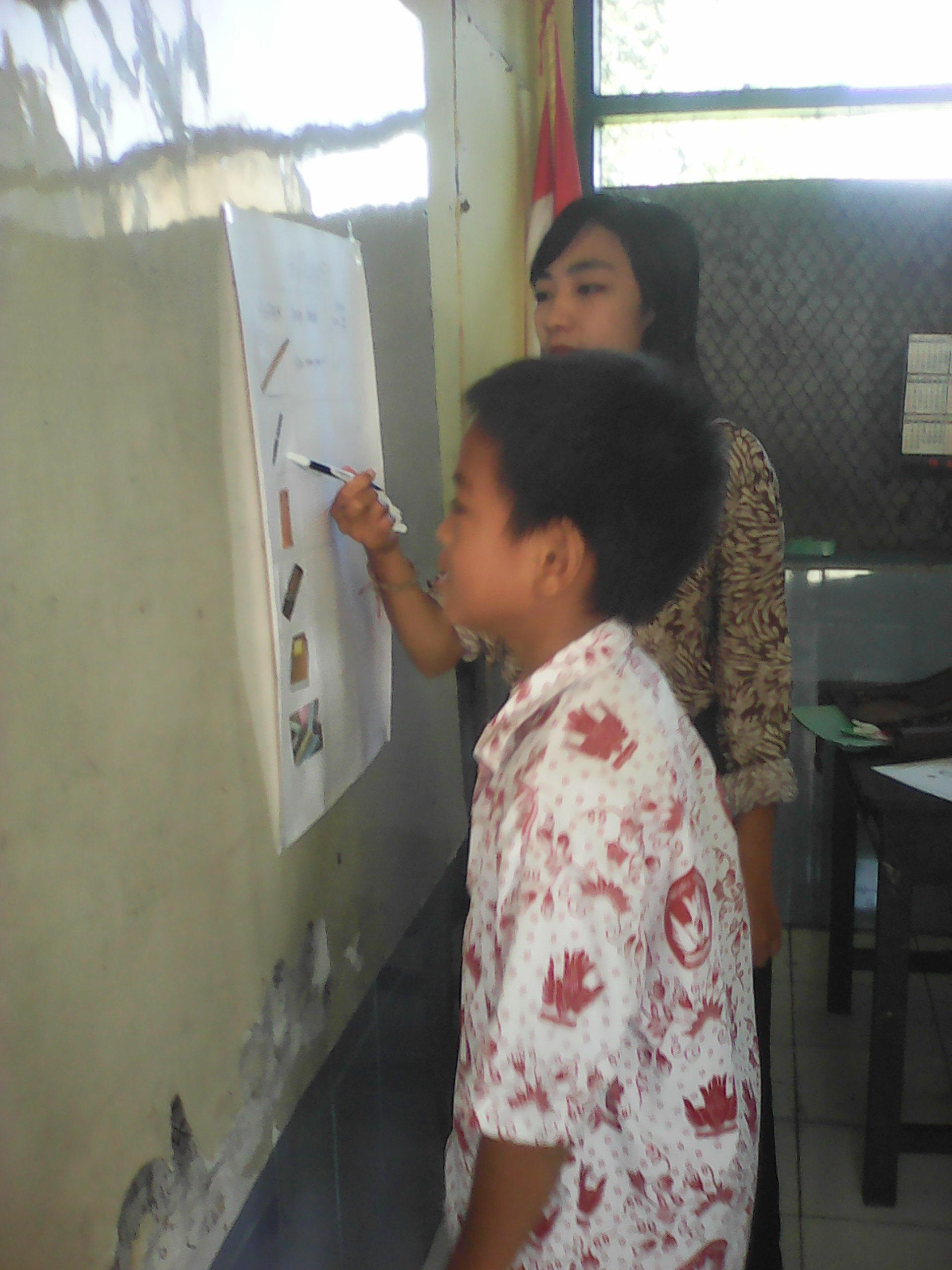 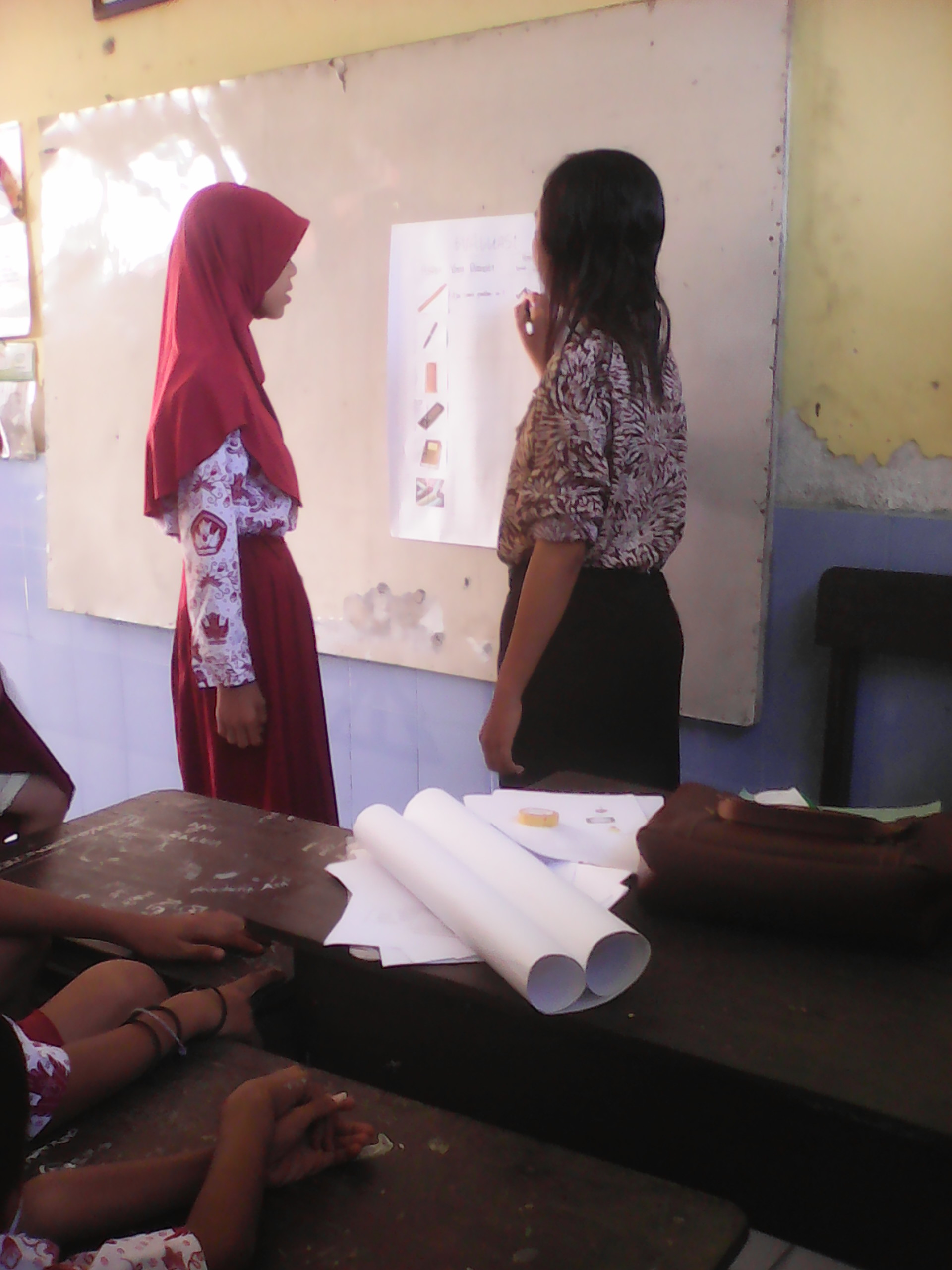 